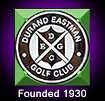 2024 Durand Eastman Golf Club Match Play EventEntry Fee: $10.00Signup Deadline: May 1st, 2024Tee: Blue (all matches)Format: Match Playo    18 Hole Match PlayRound Play Dates: (First Round 5/15 - 6/5), (Second Round 6/6 - 6/25), (Third Round 6/26 – 7/17), (Fourth Round 7/18 – 7/31), (Semi- Finals 8/1 – 8/14) & (Finals 8/15 – 8/31)Players are responsible for scheduling their matches within the round dates above. If not played during that time, a coin flip may be needed to decide the winner. Handicap: 100% HandicapNumber of strokes given is determined by the full difference in handicap between competitors on the day the match is played. Handicap difference allocated starting with the #1 handicap hole and continues until all strokes have been allocated.Each competitor MUST post their score to GHIN after the match, regardless of how many holes were played. All scorecards must be signed & dated by BOTH competitors. Submitted to the drop box in the Pro-shop. A picture of the signed scorecard needs to be sent to Rob Moses at (585) 704-7332.Tie Breaker:Sudden death playoff starting on the first hole.Payouts: Top 16 Finishers Top 16 paid proportionally by the percentage of total amount collected for the tournament.100% of payouts in pro shop credit.Winner receives a trophy.Player Points/Trophy:  Match Play Winner receives 5000 points and a trophyRunner up will receive 2500 pointsSemi Finalists receive 1000 pointsQuarter Finalists receive 750 pointsRound of 16 receives 500 pointsRound of 32 receives 250 points Participants receive 100 points Tournament Chairman: Rob Moses (585)704-7332